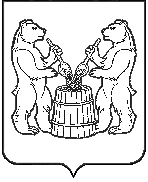 АДМИНИСТРАЦИЯ МУНИЦИПАЛЬНОГО ОБРАЗОВАНИЯ «УСТЬЯНСКИЙ МУНИЦИПАЛЬНЫЙ РАЙОН»  АРХАНГЕЛЬСКОЙ  ОБЛАСТИПОСТАНОВЛЕНИЕот 16 января 2020 года № 54р.п. ОктябрьскийВ целях реализации протокола заседания межведомственной комиссии по вопросам погашения задолженности предприятий жилищно-коммунального хозяйства, энергетики и управляющих организаций за потребленные топливно-энергетические ресурсы перед ресурсоснабжающими организациями на территории Архангельской области от 31 января 2019 года № 1ПОСТАНОВЛЯЕТ:1. Внести изменения в состав комиссии по вопросам погашения задолженности предприятий жилищно-коммунального хозяйства, энергетики, управляющих организаций, населения за потребленные топливно-энергетические ресурсы, утвержденной постановлением администрации муниципального образования «Устьянский муниципальный район» от 29 мая 2019 года № 631 «О создании комиссии по вопросам погашения задолженности предприятий ЖКХ, энергетики, управляющих организаций, населения за потребленные топливно-энергетические ресурсы»- исключить из состава комиссии Ситникова Максима Анатольевича – начальника отдела жилья и коммунального хозяйства управления строительства и инфраструктуры администрации муниципального образования «Устьянский муниципальный район», Козлову Надежду Сергеевну – секретаря комиссии, главного специалиста отдела жилья и коммунального хозяйства управления строительства и инфраструктуры администрации муниципального образования «Устьянский муниципальный район»;- ввести в состав комиссии Козлову Надежду Сергеевну – секретаря комиссии, начальника отдела жилья и коммунального хозяйства отдела жилья и коммунального хозяйства управления строительства и инфраструктуры администрации муниципального образования «Устьянский муниципальный район».2. Признать утратившим силу Приложение № 2 к постановлению от 29 мая 2019 года № 631 «О создании комиссии по вопросам погашения задолженности предприятий ЖКХ, энергетики, управляющих организаций, населения за потребленные топливно-энергетические ресурсы» План работы комиссии по вопросам погашения задолженности предприятий жилищно-коммунального хозяйства, энергетики, управляющих организаций, населения за потребленные топливно-энергетические ресурсы на 2019 год.3. Разместить постановление на официальном сайте администрации муниципального образования «Устьянский муниципальный район».	4. Настоящее постановление вступает в силу со дня его подписания.Глава муниципального образования  	      	                         А.А. Хоробров О внесении изменений в постановление администрации муниципального образования «Устьянский муниципальный район» от 29 мая 2019 года № 631 